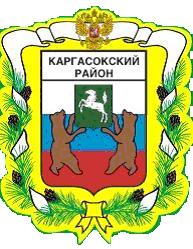 МУНИЦИПАЛЬНОЕ ОБРАЗОВАНИЕ «Каргасокский район»ТОМСКАЯ ОБЛАСТЬДУМА КАРГАСОКСКОГО РАЙОНАЗаслушав информацию о работе комиссии по делам несовершеннолетних, представленную заместителем Главы Каргасокского района по социальным вопросам Шамраевым А.Ф.,Дума Каргасокского района РЕШИЛА:Глава Каргасокского района							А.П. АщеуловАнализ работы КДНиЗП по исполнению переданных государственных полномочий по созданию и обеспечению деятельности за 9 месяцев 2018 годаЗа 9 месяцев 2018 года проведено 19 заседаний Комиссий, за аналогичный период прошлого года (далее - АППГ) 23, в том числе выездных 3 (АППГ - 5). Выездные провели в с. Средний Васюган, с. Староюгино, с. Новый Васюган.(Заседания Комиссии проводятся в соответствии с планом работы, утвержденным постановлением Комиссии на очередной календарный год или квартал, а также по мере необходимости. Заседания Комиссии проводятся не реже двух раз в месяц, согласно ст. 5 Закона Томской области от 08.10.2014 года № 136-ОЗ «О комиссиях по делам несовершеннолетних и защите их прав в Томской области»).На статистическом контроле (это те несовершеннолетние, которые заслушивались на Комиссии, но в силу малозначительности не были поставлены на контроль в Комиссии, ограничиваемся внутришкольным контролем, но мы про них помним и отслеживаем.) в Комиссии 45 несовершеннолетних (АППГ - 50). Из них в категориях: - безнадзорные - 10 (АППГ - 5) (Безнадзорный - несовершеннолетний, контроль за поведением которого отсутствует вследствие неисполнения или ненадлежащего исполнения обязанностей по его воспитанию, обучению и (или) содержанию со стороны родителей или иных законных представителей либо должностных лиц);- употребляющих спиртные напитки - 16 (АППГ – 17); - совершивших правонарушение, повлекшие применение мер административного взыскания - 1;- совершивших правонарушения до достижения возраста привлечения к административной ответственности – 5 (одна компания) (АППГ - 0);- совершивших общественно-опасные деяния и не подлежащих уголовной ответственности (это отказы в возбуждение уголовного дела), обвиняемых в совершении преступления за 9 месяцев 2018 года - 7»(АППГ - 21); - осужденных за преступления небольшой и средней тяжести, освобождённых судом от наказания с применением принудительных мер воспитательного воздействия - 5 (АППГ - 0), - осужденных к обязательным работам – 3 (Обязательные работы заключаются в выполнении осужденным в свободное от основной работы или учебы время бесплатных общественно полезных работ) (АППГ - 5). Все несовершеннолетние являются учащимися образовательных организаций (школы, техникум). Всего за отчётный период в адрес Комиссии поступило 183 материала (АППГ - 167), в том числе: - административных протоколов в отношении законных представителей - 48 (АППГ - 60);- административных протоколов в отношении несовершеннолетних - 20 (АППГ - 34);- материалы на лишение (ограничение) родительских прав за отчетный период в адрес Комиссии не поступали (АППГ – 2 (1));- постановлений об отказе в возбуждении уголовного дела – 1  (АППГ - 8). Всего по материалам, поступившим в адрес Комиссии, рассмотрено 93 человека (АППГ - 114), из них: - законных представителей - 50 (АППГ - 60); - несовершеннолетних с 16-ти лет - 20 (АППГ - 34);- несовершеннолетних до 16-ти лет - 23 (АППГ - 20);- несовершеннолетних, осужденных условно - 0 (АППГ - 1).Повторно на заседании Комиссии были рассмотрено 26 человек (АППГ – 16) (стали практиковать после профилактической беседы повторные отчёты по истечении определённого периода, например по окончании четверти), несовершеннолетних с 16-ти лет - 7 (АППГ - 5). По результатам рассмотрения материалов на заседаниях Комиссии были выданы направления в ОГБУЗ «Каргасокская районная больница» к врачу-наркологу, ОГКУ «Центр занятости населения Каргасокского района» для оказания помощи во временном трудоустройстве, ОГКУ «СРЦН Каргасокского района» к психологу:- законным представителям - 9 (АППГ - 11);- несовершеннолетним - 44 (АППГ - 59).На начало нового 4 квартала на списочном учете состоит - 38 (АППГ - 45) несовершеннолетних, из них:- за употребление спиртных напитков - 16 (АППГ - 17),- за употребление наркотических и психоактивных веществ – 0 (АППГ - 0), - за употребление токсических веществ - 0 (АППГ - 0), - осужденные к условно-испытательным мерам наказания - 3 (АППГ -5), - по постановлению об отказе в возбуждении уголовного дела - 7 (АППГ - 21), - за непосещение учебных занятий – 0 (АППГ - 0), - иные основания - 12 (АППГ - 2):- совершение административного правонарушения до достижения возраста привлечения к административной ответственности – 4- осужденные к обязательным работам - 3- осужденные с применением мер воспитательного воздействия - 5Всего за отчётный период было снято с контроля Комиссии 20 несовершеннолетних (АППГ - 27), в том числе: - с положительной реализацией программы индивидуальной профилактической работы (далее - ИПР) - 14 (АППГ - 11), - в связи достижение возраста совершеннолетия - 8 (АППГ - 15), - в связи со сменой места жительства - 2 (АППГ - 1).За третий квартал 2018 г. было поставлено семей на контроль и передано сообщений в органы опеки и попечительства - 1 (АППГ - 1) по факту употребления спиртных напитков законными представителями.Количество семей, снятых с контроля по заключению органов опеки и попечительства - 17 (АППГ - 18), из них: - в связи с положительной реализацией ИПР - 14 (АППГ - 15), - в связи с лишением родительских прав - 2 (АППГ - 2), - в связи с переездом - 1 (АППГ - 1).Семей поставленных на учёт в ПДН ОМВД России по Каргасокскому району - 22 (АППГ - 8). За 9 месяцев 2018 года на контроль в Комиссию было поставлено 22 семьи (они же у нас) (АППГ - 36). Кроме того за отчётный период Комиссией совместно с органами системы профилактики было проведено 118 профилактических мероприятий (АППГ - 190), из них: - по семьям, состоящим на контроле (учёте) - 37 (АППГ - 65);- по несовершеннолетним, осужденным к условной мере наказания - 6 (АППГ - 5);- по местам массовой концентрации несовершеннолетних - 49 (АППГ - 80);- по торговым точкам, с целью выявления незаконной продажи алкоголя и табачных изделий несовершеннолетним - 26 (АППГ - 40).За 9 месяцев 2018 года было трудоустроено через службу занятости 18 несовершеннолетних  (АППГ - 25)  (в связи с тем, что финансирование на оплату труда  в этом году было сокращено, и будет сокращено в следующем). В отчётный период было вынесено 2 постановления с ходатайством перед Каргасокском районным судом о направлении несовершеннолетних в СУВУЗТ (учреждения закрытого типа) (АППГ - 1) из них удовлетворено - 0 (АППГ - 0). (Суд не удовлетворят ходатайства, так как считает, что для исправления несовершеннолетнего достаточно ограничится минимальным наказанием - мерами воспитательного воздействия: а) предупреждение; б) передача под надзор родителей или лиц, их заменяющих, либо специализированного государственного органа; в) возложение обязанности загладить причиненный вред; г) ограничение досуга и установление особых требований к поведению несовершеннолетнего.)За отчётный период проведено 14 мероприятий по вопросам координации деятельности органов и учреждений системы профилактики безнадзорности и правонарушений несовершеннолетних, защиты их прав (координационные совещания, «Дни профилактики») (АППГ - 12).В целях координации работы по профилактике безнадзорности правонарушений и преступлений на заседаниях комиссии заслушаны следующие органы и учреждения профилактики:19.01.18 г.  Анализ состояния преступности несовершеннолетних на территории Каргасокского района за 2017 г. меры и предложения по снижению уровня преступности на 2018 г. - Врио начальника ОУУП и ПДН ОМВД России по Каргасокскому району Антон Олегович Сорокин.22.02.18 г., 15.03.2018 г., 26.04.2018 г., 31.05.2018 г., 14.06.2018 г. заслушивание ежемесячных отчётов в состоянии подростковой преступности на территории Каргасокского района, мерах её предупреждения - Врио начальника ОУУП и ПДН ОМВД России по Каргасокскому району Антон Олегович Сорокин, далее ежемесячно Филюк К.В.26.04.18 г. Об организации работы с семьями, воспитывающих несовершеннолетних детей, признанных, как находящимися в социально-опасном положении. Начальник отдела опеки и попечительства УООиП Кузнецова Л.С.07.05.18 г. Итоги оперативно-служебной деятельности ОМВД Росси по Каргасокскому району, о причинах роста подростковой преступности и мерах по ее снижению на территории Каргасокского района Томской области – начальник полиции ОМВД России по Каргасокскому району Александр Владимирович Серяков. 31.05.18 г. Заслушивание специалистов о подготовке к летнему каникулярному периоду на территории Каргасокского района и организации безопасности при организованном выезде несовершеннолетних за пределы района, в части организации отдыха, оздоровления и занятости несовершеннолетних, состоящих на всех видах профилактического учета, находящихся в социально-опасном положении. Об организации работы пришкольных площадок, проверок мест трудоустройства несовершеннолетних. Васина А.Г., специалист ОГКУ «ЦЗН Каргасокского района», Васильева Н.В., ведущий специалист УООиП Каргасокского района, Котлягин Д.Л., главный специалист Администрации Каргасокского района по спорту и молодежной политике. Организационные и профилактические мероприятия:25.01.18 г. «Круглый стол» с главным врачом ОГБУЗ «Каргасокская районная больница» Винокуровым С.С., начальником ОМВД России по Каргасокскому району Герасимовым С.И., начальником отдела опеки и попечительства УООиП Кузнецовой Л.С., директором ОГКУ «СРЦН Каргасокского района» Белоноговой О.М. по теме «Межведомственное взаимодействие по работе с детьми, находящимися в социально-опасном положении, нуждающимися в государственной защите».29.03.18 г. Секретарь КДНиЗП Фомина Н.О. приняла участие в совещании, посвящённом вопросам противодействия потребления наркотических и психоактивных веществ гражданами, в том числе несовершеннолетними. При участии главного специалиста Администрации Каргасокского района Азарёнка И.В., заместителя главы Администрации Каргасокского района, управляющего делами Микитича Ю.Н., главного врача ОГБУЗ «Каргасокская районная больница» Винокурова С.С., заместителя прокурора Каргасокского района Луцкова Евгения Владимировича, начальника полиции ОМВД России по Каргасокскому району Серякова Александра Владимировича. 24.04.18 г.  «Круглый стол» с заместителями директоров по воспитательной работе и социальными педагогами МБОУ «Каргасокская СОШ-интернат № 1», МБОУ «Каргасокская СОШ № 2», МКОУ «Новоюгинская СОШ», МКОУ «Павловская ООШ», ОГБПОУ «КТПРТ» по вопросам реализации планов индивидуальной-профилактической работы с несовершеннолетними, состоящим на профилактических учётах. 13.06.18 г. Проведение проверки соблюдения работодателями норм Трудового кодекса при организации временных рабочих мест для несовершеннолетних, секретарь КДНиЗП Фомина Н.О. совместно со специалистом ОГКУ «ЦЗН Каргасокского района» Васиной А.Г.Проведены Дни профилактики в:МКОУ «Средневасюганская СОШ» - 12.02.2018 г.МКОУ «Староюгинская ООШ» - 01.03.2018 г.МКОУ «Новоюгинская СОШ» - 04.04.2018 г. МБОУ «Каргасокская СОШ-интернат № 1» - 19.04.2018 г. ОГКУ «СРЦН Каргасокского района» - 21.03.2018 г. ОБГПОУ «КТПРТ» - 16.03.2018 г. МБОУ «Каргасокская СОШ № 2» - 26.04.2018 г.ОБГПОУ «КТПРТ» - 11.09.2018 г.  Всего за отчётный период рассмотрено 39 административных материалов, касающихся ненадлежащего исполнения родительских обязанностей по ч. 1 ст. 5.35 Кодекса Российской Федерации об административных правонарушениях (АППГ - 29), по ст. 20.21 «Появление в общественных местах в состоянии опьянения» - 3 (АППГ -11), по ст. 20.22 «Нахождение в состоянии опьянения несовершеннолетних» - 7 (АППГ – 14),  по ч. 1 ст. 6. 24 «Курение табака на отдельных территориях» – 8 (АППГ - 1), по ст. 20.20 «Потребление алкогольной продукции в запрещенных местах» - 2 (АППГ- 10).За 9 месяцев 2018 г. Комиссией наложено 42 штрафа на общую сумму - 30200 руб., взыскано - 19 штрафов на общую сумму – 25101,35 руб., из них - 13701,35 руб. взыскано судебными приставами. (АППГ - Комиссией наложено 78 штрафов на общую сумму - 85100 руб., взыскано - 45 штрафов на общую сумму - 80550 руб., из них – 9137 руб. взыскано судебными приставами.)В заключение разрешите поблагодарить всех членов Комиссии за активную работу и принципиальную, жёсткую позицию относительно правонарушений.РЕШЕНИЕ РЕШЕНИЕ РЕШЕНИЕ 24.10.2018№ 197с. Каргасокс. КаргасокО работе комиссии по делам несовершеннолетних за 9 месяцев  2018 года1. Принять к сведению информацию о работе комиссии по делам несовершеннолетних за 9 месяцев 2018 года и признать работу удовлетворительной.Председатель ДумыКаргасокского районаВ.В. Брагин